Перебор 4 «Четверка» схемыВ этом способе игры задействовано, как понятно из названия, четыре струны – басовая, плюс три верхние – ми, си и соль. Все схемы, так или иначе, состоят из этих комбинаций.Б321Первая схема – когда вы сначала дергаете басовую струну, а далее поочередно третью, вторую и первую. После этого опять идет бас – и так далее. Это очень просто, и даже новичок быстро освоится в рисунке.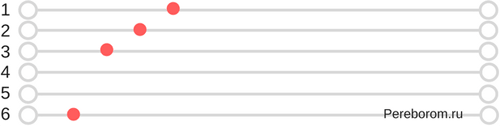 Б312Эта схема выглядит таким образом – сначала играется бас, потом третья, потом первая, и потом вторая струна. Этот перебор немного посложнее предыдущего, потому что переход с третьей на первую менее очевиден, однако его тоже можно освоить довольно быстро.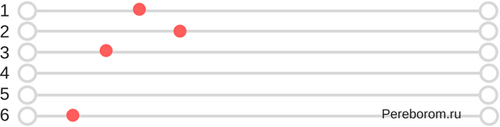 Б323Играется этот перебор так – сначала вы дергаете бас, потом третью струну, потом вторую, и после этого возвращаетесь к третьей. Этот способ игры очень прост, и выучить его не составит никакого труда.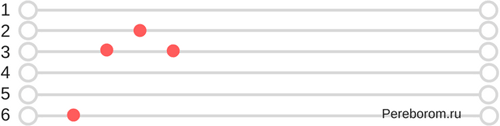 Б123Еще один способ играть «Четверку» — это сначала дергать бас, а потом последовательно проигрывать все струны с первой по третью.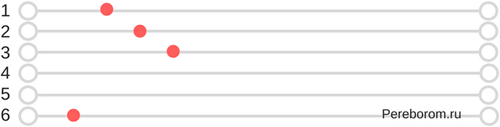 